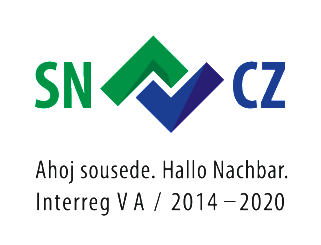 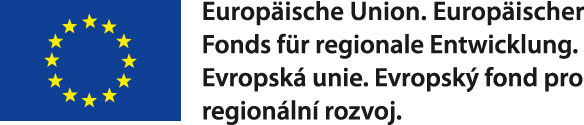 Oznámení výběrového řízení – zadávací podmínkyVýzva k podání nabídky pro veřejnou zakázku malého rozsahu na službyPodle Metodického pokynu pro oblast zadávání veřejných zakázek pro programové období 2014 – 2020 / Verze: 3, červenec 2014„Distribuce dvojjazyčných novin v Libereckém kraji“ Proběhne v rámci projektu Mezinárodní spolupráce divadel J-O-Ś v Trojzemí Německo-Polsko-Česká republika, z dotačních prostředků Programu spolupráce Česká republika – Svobodný stát Sasko 2014 – 2020. Číslo projektové žádosti: 100268427Zadavatel: Divadlo F. X. Šaldy Liberec, příspěvková organizaceZhořelecká ul. 344/5, 460 01 Liberec 1Březen 2017 OBSAH OZNÁMENÍ VÝBĚROVÉHO ŘÍZENÍ – ZADÁVACÍ PODMÍNKY:Zadavatel										3Název zakázky									3Druh zakázky, předpokládaná hodnota						3Lhůta pro podání nabídky								3Místo pro podání nabídky								3Předmět zakázky									3Hodnotící kritéria									4Způsob jednání s uchazeči								4Podmínky a požadavky na zpracování nabídky					4Požadavek na způsob zpracování nabídkové ceny					5Doba a místo plnění zakázky							6Požadavky na variantní nabídky							6Poskytnutí dodatečných informací							6Požadavky na prokázání kvalifikace							6Obchodní podmínky									7Přílohy											7Č. 1 	Návrh smlouvyČ. 2 	Seznam distribučních míst Č. 3 	Krycí list Č. 4 	Čestné prohlášení k základní způsobilostiČ. 5	Čestné prohlášení k technické způsobilostiZadavatel: DIVADLO F. X. ŠALDY LIBEREC, příspěvková organizace, IČO 00083143, Zhořelecká ul. 344/5, 460 01 Liberec 1Kontaktní osoby zadavatele: Osoba odpovědná za zadání této zakázky: Ing. Lucie Nejedlová, ekonomická náměstkyně, tel.: 487 377 330, e-mail: nejedlova@saldovo-divadlo.czKontaktní osoba ve věcech technických: Michaela Raňanská, manažer aktivit projektu Mezinárodní spolupráce divadel J-O-Ś, tel.: 737 454 266, e-mail: rananska@saldovo-divadlo.cz.2. Název zakázky: Distribuce dvojjazyčných novin v Libereckém kraji3. Druh zakázky: zakázka na službu, uzavřená výzva3.1. Předpokládaná celková hodnota veřejné zakázky:  809 000 Kč bez DPH. 4. Lhůta pro podání nabídky: datum 27. 03. 2017, hodina: 12:00 5. Místo pro podání nabídky: Adresou pro podání nabídky je Zhořelecká ul. 344/5, 460 01 Liberec 1, vstup přes vrátnici divadla, vchod z ulice Zeyerova. Nabídku podejte ve 2. patře v kanceláři sekretariátu ředitelky v pracovní dny v době od 9:00 – 15:00 hodin, v poslední den lhůty pro podání nabídek lze nabídky odevzdat pouze do 12:00 hodin.Nabídku je možno zaslat doporučeně poštou na adresu: Divadlo F. X. Šaldy Liberec, Zhořelecká ul. 344/5, 460 01 Liberec 1.Později doručené nabídky budou zájemci vráceny neotevřené. Jiné doručení není považováno za řádné podání nabídky.6. Předmět zakázky: Distribuce česko-německých dvojjazyčných novin v Libereckém kraji na místa a v počtu podle přiloženého seznamu (příloha č. 2). Seznam uvádí požadované počty domácností (bez firemních adres a bez domácností s odpírači reklam) v obcích rozčleněné do okresů a konkrétní adresy městských informačních center, univerzit, knihoven a obou budov Divadla F. X. Šaldy.Uvedené tiskoviny, jako propagační materiál, který je reklamou ve smyslu zákona o regulaci reklamy, nelze doručit do domovních schránek těch, kteří dali zřetelným způsobem najevo, že propagační materiály odmítají „odpírači reklamy“, tedy uvedením poznámky „Nevhazujte reklamní materiály“ nebo poznámky obdobného významu.Specifikace předmětu zakázky:Formát tiskoviny: A4, 12 stranNáklad: 150.000 ks pro každé vydání novin Periodicita: celkem 9 krát v rozsahu 3 let (1. 4. 2017 – 30. 9. 2019) Lokalita distribuce: Liberecký krajDistribuce materiálů proběhne do 10 pracovních dnů od převzetí tiskovinDoprava: dodávka bude k převzetí na adrese Americká 851/63, 460 02 Liberec, dodavatel si sám zajistí technické prostředky pro manipulaci s paletami při převzetí tiskovin.Gramáž jedné tiskoviny: 26 – 30gPředpokládaný způsob dodávky: 4 tuny, 6 – 8 palet, baleno po 250 ks.Distribuce bude probíhat třikrát ročně: Předpokládaný termín první distribuce je duben 2017, další předpokládané termíny pro rok 2017 jsou září a prosinec. V roce 2018 jsou předpokládané termíny distribuce: duben, červenec a říjen, v roce 2019 jsou předpokládané termíny distribuce: leden, duben a srpen. Distribuce dvojjazyčných novin pro Divadlo F. X. Šaldy v Liberci probíhá v rámci projektu Mezinárodní spolupráce divadel J-O-Ś v Trojzemí Německo-Polsko-Česká republika (číslo žádosti: 100268427), z dotačních prostředků Programu spolupráce Česká republika – Svobodný stát Sasko 2014 – 2020.7. Hodnotící kritérium: 	Nejnižší nabídková cena Všechny v řádné lhůtě doručené nabídky, které budou podány kvalifikovanými dodavateli (účastníky) a budou zpracovány v souladu se zadávacími podmínkami, budou posouzeny a hodnoceny.Hodnocení nabídek bude prováděno podle kritéria nejnižší nabídkové ceny v Kč bez DPH.7.1 Způsob hodnocení kritérií: Zadavatel seřadí nabídky podle nabídkových cen. Nabídka s nejnižší nabídkovou cenou je nejvýhodnější nabídkou. 8. Způsob jednání s uchazeči: přímé jednání s uchazeči neproběhne9. Podmínky a požadavky na zpracování nabídky: Nabídka bude zpracována dle formálních, technických a smluvních požadavků zadavatele uvedených v těchto zadávacích podmínkách. Nabídka i veškeré další doklady stanovené zadávacími podmínkami musí být předloženy v českém jazyce, pokud jsou vydány v jiném jazyce, musí být předložen jejich úředně ověřený překlad do českého jazyka.Nabídka musí být datována a na „krycím listu“ podepsána účastníkem, resp. osobou oprávněnou jednat jménem či za účastníka (u právnických osob v souladu se způsobem podepisování za společnost uvedeném v obchodním rejstříku nebo jiné obdobné evidenci), příp. osobou zmocněnou k takovému úkonu, v takovém případě doloží účastník v nabídce kopii plné moci.Z důvodu ochrany oprávněných zájmů účastníků doporučuje zadavatel účastníkům podat svou nabídku s jednotlivě očíslovanými listy (včetně dokladů k prokázání kvalifikace) zabezpečenými vhodným způsobem proti manipulaci. Pokud nabídka bude obsahovat jiné přílohy (fotografie, prospekty a další materiály), pak by tyto přílohy měly být neoddělitelně zařazeny až na konci za vlastní nabídkou účastníka.Každá nabídka bude předána zadavateli v jednom originále a v jednom elektronickém vyhotovení (s návrhem smlouvy ve formátu MS WORD, další dokumenty ve formátu MS WORD, MS EXCEL, PDF). V případě, že účastník předloží svou nabídku ve vícero písemných vyhotoveních bude originál nabídky označen jako „originál“ a kopie nabídky bude označena jako „kopie“. Kopie nabídky musí být úplnou kopií originální nabídky. Elektronické vyhotovení nabídky bude obsahovat zejména nabídkovou část (krycí list, návrh smlouvy). V případě rozporu se má za rozhodující originální vyhotovení nabídky.Vyhotovení nabídky bude zadavateli doručena v jedné uzavřené obálce označené „Veřejná zakázka malého rozsahu - „Distribuce dvojjazyčných novin v Libereckém kraji“- NEOTEVÍRAT“ Na obálce bude rovněž uvedena adresa, na níž je možné zaslat oznámení o pozdním doručení nabídky.Zadavatel požaduje, aby uchazeč řadil dokumenty v nabídce v níže uvedeném pořadí: Krycí list nabídky - příloha č. 3 zadávacích podmínekČestné prohlášení k základní způsobilosti - příloha č. 4 zadávacích podmínekProfesní způsobilost - výpis z obchodního rejstříku, doklad o oprávnění k podnikáníČestné prohlášení k  technické způsobilosti - příloha č. 5 zadávacích podmínekNávrh smlouvy - příloha č. 1 zadávacích podmínek10. Požadavek na způsob zpracování nabídkové ceny: Účastník stanoví nabídkovou cenu formou ocenění cenové nabídky za celý vymezený předmět veřejné zakázky v souladu s touto ZD, a to absolutní částkou v českých korunách. Celková nabídková cena za celou dobu účinnosti smlouvy (nabídková cena za 3 roky plnění) bude uvedena na krycím listu nabídky a v návrhu smlouvy (viz příloha č. 1 ZD) v členění bez DPH, samostatně vyčíslené DPH platné ke dni podání nabídky a celková nabídková cena včetně DPH. Nabídková cena musí být zpracována jako nejvýše přípustná, platná po celou dobu realizace veřejné zakázky.Nabídková cena musí zahrnovat veškeré náklady nezbytné k řádnému, úplnému a kvalitnímu provedení předmětu zakázky včetně všech rizik a vlivů během provádění zakázky. Veškeré související náklady musí účastník zahrnout do ceny zakázky.Nabídková cena nesmí být měněna v souvislosti s inflací české koruny, hodnotou kurzu české koruny vůči zahraničním měnám či jinými faktory s vlivem na měnový kurz, stabilitou měny nebo cla. Nabídková cena může být měněna v souvislosti se změnou DPH.11. Doba a místo plnění zakázky: Distribuce v Libereckém kraji: devět vydání tiskovin (jedno vydání v nákladu 150 000 ks) v období 1. 4. 2017 – 30. 9. 2019.Uzavření smlouvy proběhne po uveřejnění výsledku výběrového řízení. Předpokládané zahájení plnění je v dubnu 2017 (bude předána první dodávka). Distribuce bude probíhat třikrát ročně. Další předpokládané termíny pro rok 2017 jsou září a prosinec. V roce 2018 jsou předpokládané termíny distribuce: duben, červenec a říjen,v roce 2019 jsou předpokládané termíny distribuce: leden, duben a srpen. Nejpozději 10 pracovních dní před předáním tiskovin oznámí zadavatel přesný termín dodávky. Plnění bude ukončeno po distribuci posledního devátého vydání v roce 2019. 12. Požadavky na varianty nabídek: Bez variantního řešení13. Poskytování dodatečných informací: Účastník je oprávněn po zadavateli požadovat písemně dodatečné informace k zadávacím podmínkám. Písemná žádost musí být zadavateli doručeny nejpozději 4 pracovní dny před uplynutím lhůty pro podání nabídek.Dodatečné informace, včetně přesného znění žádosti, odešle zadavatel nejpozději do 2 pracovních dnů po doručení žádosti o dodatečné informace. Zadavatel může poskytnout uchazečům dodatečné informace k zadávacím podmínkám i bez předchozí žádosti.Kontaktní osobou je: manažer aktivit projektu Mezinárodní spolupráce divadel J-O-Ś jméno: Michaela Raňanskáadresa: Zhořelecká 344/5, 460 01 Liberece-mail: rananska@saldovo-divadlo.cz	telefon: 737 454 26614. Požadavky na prokázání kvalifikace: Předpokladem pro posouzení a hodnocení nabídky v rámci této zakázky je prokázání splnění kvalifikace.  Každý účastník podmínky splní, pokud prokáže:Základní způsobilost dodáním čestného prohlášení podepsaného uchazečem (resp. osobou oprávněnou jednat jménem či za uchazeče). Čestné prohlášení je přílohou č. 4 této výzvy. Profesní způsobilost dodáním níže uvedených dokumentů v prosté kopii:Výpisu z obchodního rejstříku nebo jiné obdobné evidence, pokud jiný právní předpis zápis do takové evidence vyžaduje.Technická způsobilostDoložení nejméně tří zakázek obdobného rozsahu na distribuci tiskovin do schránek domácností v posledních 3 letech v minimální finanční hodnotě každé jedné zakázky ve výši 80.000 Kč bez DPH.Čestné prohlášení o doložení plnění zakázky obdobného rozsahu je přílohou č. 5. Zadavatel si vyhrazuje právo možnosti informování se u těchto společností na kvalitu poskytované služby.15. Obchodní podmínky: Součástí nabídky bude ze strany účastníka podepsaný návrh smlouvy o dílo, který je zpracován ze strany zadavatele a který je součástí těchto zadávacích podmínek (viz příloha č. 1 zadávacích podmínek) a který musí být ze strany účastníka akceptovaný v nezměněné podobě a v plném rozsahu, kromě těch ustanovení smlouvy, která vyžadují doplnění údajů o účastníkovi, ceny díla, jím pověřených osob k provádění díla.Návrh smlouvy o dílo musí být podepsaný osobou oprávněnou jednat jménem či za účastníka, a to způsobem uvedeným v příslušné listině prokazující způsob jednání (výpis z obchodního rejstříku, plná moc, podpisový vzor).Platební podmínky jsou uvedeny v návrhu smlouvy o dílo.Záruky a sankce jsou uvedeny v návrhu smlouvy o dílo.16. Přílohy zadávacích podmínek:Příloha č. 1: Návrh smlouvyPříloha č. 2: Seznam distribučních míst Příloha č. 3: Krycí listPříloha č. 4: Čestné prohlášení k základní způsobilostiPříloha č. 5: Čestné prohlášení k technické způsobilostiOznámení výběrového řízení – zadávací podmínky a Přílohy zadávacích podmínek jsou zveřejněné na webových stránkách Divadla F. X. Šaldy Liberec www.saldovo-divadlo.cz v části Divadlo, Výběrová řízení a konkurzy.